LEARNING ACCORD MULTI ACADEMY TRUSTPartnership Promoting Excellence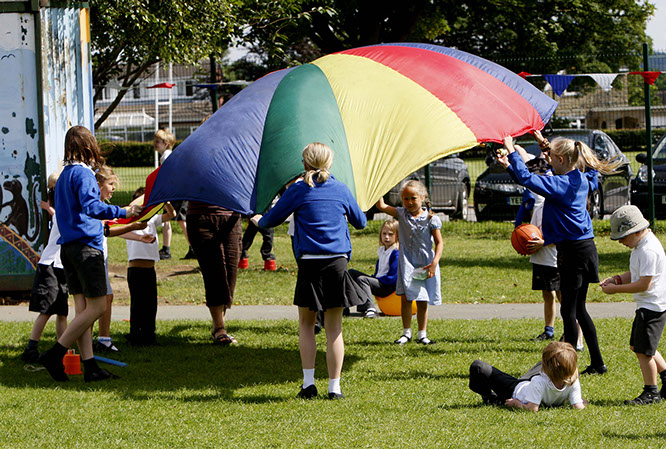 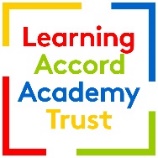 Academy Improvement OfficerApplication PackFebruary 2018LEARNING ACCORD MULTI ACADEMY TRUSTAcademy Improvement OfficerLearning Accord Multi Academy Trust are looking to appoint a talented individual as an Academy Improvement Officer.The post is part time (0.6FTE) and a 1 year fixed term contract in the first instance. There may be flexibility to increase hours and extend the contract for a suitable candidate subject to future funding. The post could be offered as a possible secondment opportunity subject to agreement with current employer.Dear Applicant,Thank you for the interest that you have shown in the post of Academy Improvement Officer within the Learning Accord Multi Academy Trust. In this pack you will find the job description, and person specification for the Academy Improvement Officer Role.You can access further information about the Trust from our website www.learningaccord.org including details of our school improvement strategy, business plan and growth strategy. The Learning Accord Multi Academy Trust was established in March 2017, with three founder converter academies from within the Kirklees Council area. The Trust has been approved as an approved DFE sponsor and a further sponsored Academy will join the Trust in March 2018.Amongst our academies we have a team of talented, professional and caring teaching and support staff, committed local governing bodies and a skilled and proactive board of trustees. We place high emphasis on staff development and support and the successful applicant will join our small but supportive central MAT team.As our Multi Academy Trust grows we are now looking to build further capacity within our leadership team. I believe that this post offers an exciting and developmental opportunity for the right candidate who has exceptional leadership and management skills and a people focused, caring approach to school improvement.At the heart of this role will be working alongside our sponsored academy Helme Church of England Academy to drive the school improvement process; supporting academy leaders, teaching and support staff to secure improved outcomes for pupils. The successful candidate will play a significant part in shaping the future of the organisation.Thankyou once again for your interest in the Learning Accord Multi Academy Trust.With Very Best Wishes,Elaine WatsonCEO & Executive HeadteacherIntroductionThe Learning Accord Multi Academy Trust is an inclusive trust which welcomes church and community schools and celebrates diversity and distinctive context. We recognise that for our learners, life chances are formed throughout their primary education. Our responsibility is to celebrate each child’s talents and build upon each child’s experiences to ensure that they make the progress that they deserve. Our aim is that all will flourish and achieve the highest standards.  The Board of Trustees of the Learning Accord MAT is committed to ensuring a high performing multi academy trust that delivers the very best educational experience for pupils at all of our academies. The Trust aims to respond to the changing educational landscape as more and more schools convert to academy status.The core purpose of the Trust is to maintain good and outstanding schools and ensure the rapid improvement of schools which need support to become good or outstanding. The Trust will act as the sponsor for any Church school within the Anglican Diocese of Leeds, or local community school who wishes to become an academy. Similarly, the Trust will welcome Church or community schools which are being directed to become sponsored academies by the Department of Education. Contact Details: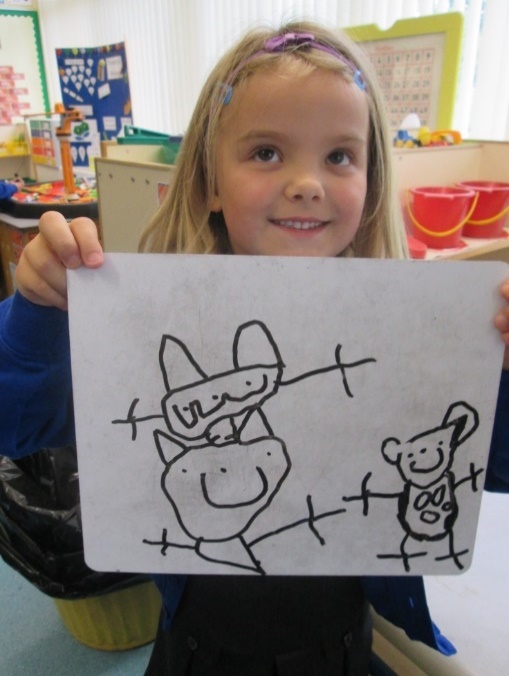 Learning Accord Multi Academy TrustScissett CE AcademyWakefield RdScissettHD8 9HR Tel: 01484 861488ceo@learningaccord.orgwww.learningaccord.orgLearning Accord Academies:Scissett Church of England Academy			A National Teaching School & National Support SchoolScissett is the home of the Yorkshire Anglican Teaching School Alliance.Age Range 5-10 (YR to Y5). Ofsted Rating Outstanding in April 2014. SIAMS rating Outstanding in 2014 (predecessor school Scissett CE (A) First School).Website https://www.scissettceacademy.orgSt Aidan’s Church of England AcademyAge Range 5-10 (YR to Y5). Ofsted Rating Good in January 2016. SIAMS rating Outstanding in 2016.Website www.saintaidans.org.ukSkelmanthorpe AcademyAge Range 3-10 (N to Y5). Ofsted Rating Requires Improvement in March 2016. HMI Monitoring Section 8 monitoring visit September 16 judged senior leaders and governors are taking effective action to tackle the areas requiring improvement. Website www.skelmanthorpepri.kgfl.dbprimary.comHelme Church of England AcademyAge Range 5-11 (YR to Y6) Ofsted Rating Inadequate in January 2017Website https://www.helmeschool.comLearning Accord Vision, Mission and ValuesPartnership Promoting ExcellenceOur Vision: Church of England schools working in partnership with community schoolsPreserving Distinctive Context for church and community schoolsCommitment to achieving excellence for all pupils so that they can meet their full potentialOur Mission: To support and encourage the work of academies in Learning Accord Multi Academy Trust; promoting school improvement to ensure high standards for our pupils. Our Values: To ensure all Learning Accord academies are centres of excellence with a focus on nurture and achievement for all  To develop a strong culture of professional development amongst our teaching and support staff, building on personal strengths and providing effective support for career developmentTo promote high quality teaching and learning and effective support for pupils of all abilities in the pursuit of outstanding progress and attainment  To ensure Learning Accord academies welcome and celebrate diversity and provide a particular vocation to the least advantaged to enable all pupils to maximise their life chances To have high aspirations for all pupils and staff, based on our educational heritage and culture making best use of research, pedagogy and child development Governance Structure of Learning Accord Multi Academy TrustHow to ApplyApplicants are warmly invited to visit and discuss the post in further detail. Please complete the separate application and monitoring form. In addition, please submit a statement of no more than 2 sides of A4 in which you outline your strengths and expertise and your suitability for the post. Closing Date:23rd March 2018 at Midday. Applications should be marked for the attention of the CEO Elaine Watson.Applications may be made by email if desired to: ceo@learningaccord.orgInterviews will take place on 17th April 2018.Our OfferLearning Accord Multi Academy Trust provides excellent staff development, coaching and mentoring opportunities Pension – All Learning Accord Employees have access to the Teachers Pension Scheme or Local Government Pension Scheme.Child Care Vouchers – Child care vouchers work through a salary sacrifice and they are taken from your salary each month before your usual Tax and NI contributions.Continuing Professional Development – Learning Accord Employees are provided with a range of bespoke professional development opportunities for further career progression:Access to relevant training provided through the Yorkshire Anglican TSAAccess to appropriate National professional qualifications where appropriateBespoke CPD opportunitiesLEARNING ACCORD MULTI ACADEMY TRUSTJob Description:Job Title:              Academy Improvement Officer 	(Part Time) Salary Range:      	L10- L14 Pro Rata 0.6 FTE (dependent upon experience and including performance pay)   Responsible to:  	The CEO Accountable to: 	The CEO & The Academy Trust Board Main Responsibility:The School Improvement Officer will be an outstanding leader, with a successful track record and significant experience of direct school improvement. The School Improvement Officer will:Articulate the vision, values and ethos of the Learning Accord Multi Academy Trust.Work closely with the CEO, the Board of Trustees and individual academies to support the school improvement process. Implement effective strategies for school improvement at the individual academy level to drive outstanding attainment and progress for all pupils  Work with senior leaders to monitor, evaluate and report school performance Be committed to working with senior leaders to create a culture of excellence across all Learning Accord Academies.  Challenge and support school leaders and staff to improve the performance, progress and wellbeing of pupilsSecure commitment and engagement across the Trust, creating a collaborative learning culture of high expectations, creativity and aspiration through the development of MAT Networks and hubs Have accountability for all aspects of Teaching and Learning and Standards across the Trust; providing dynamic and strategic direction and leadership across the Trust academies Main Duties Take shared responsibility for the development and rapid improvement of nominated academies in the Trust, or academies joining the Trust.  Work with each academy individually, in and across local partnerships to secure high quality provision and best value with a sustained focus on outstanding progress for all pupils Critically evaluate and report on each academy’s performance, providing thorough notes of visit with clear recommendations and action points.Strategic Implement the Trust school improvement strategy to enable Trust academies to achieve excellenceSupport self-evaluation and improvement plans of all Learning Accord Academies.Be proactive and drive the strategic priorities ensuring that the Trust strategic plan is fully aligned and in tune with the local academy plans.Maintain an outward facing role with Academy local communities to strengthen relationships, secure further development and support the individual academies within the Learning Accord Multi Academy TrustEnsure strategic plans identify targets to secure rapid academy improvement, in line with the Ofsted criteria, supporting schools effectively before and during the Ofsted inspection process Ensure regular and effective communication with the Trustees, Local Governing Body and Senior Leaders, to enable the Board of Trustees to meet its responsibilities Leadership and Management Provide inspirational, dynamic, consistent and motivational leadership, creating a culture of constant improvement to secure the educational and personal development of all pupils in line with each academies individual ethos and values  Ensure performance targets are achieved including review of provision and impact for the most disadvantaged pupils and those in vulnerable groupsSecure the commitment of parents and the wider community to the vision and direction of the academies and the Trust With the CEO and Trustees, develop, implement and review Trust level policies to achieve the Board’s stated objectives  Lead data review and strategic analysis to ensure the effective capture of all Trust level and academy level data to meet statutory and legislative standards Support individual academies with approaches to managing behaviour to create harmonious learning environments and good relationships Carry out Headteacher Performance Management processes in individual academies as required Resources / Change Management Work with senior leaders to develop and effectively and efficiently manage learning environments, resources (people / assets / finances) and facilities of each academy within the Trust; Ensure the Trust effectively manages its talent through strategic and local CPD and succession planning  Proactively respond to the demands of changing legislation, new initiatives and changing practice In line with the agreed Trust Scheme of Delegation - develop, empower and motivate senior leaders within the Trust; and support local academy recruitment and staff development where appropriate. Teaching & Learning / School Improvement Have responsibility for developing and leading the process of school improvement across the Trust, providing quality assurance and accountability; underpinned by rigorous and robust data analysis and target setting Set high professional standards and ensure the education vision is understood and embraced Implement and co-ordinate regular Academy Network meetings; to implement Trust wide policies and strengthen practiceProvide effective school to school support, ensuring adherence to the Trust’s agreed criteria for quality, including evidence of effectiveness and impact. Engage with the Anglican Diocese of Leeds, LA’s and Ofsted to monitor & review progress towards identified Academy areas for improvement.Develop leadership capacity at all levels, through coaching and other appropriate means for the common good of the schools across the Trust Support each academy to establish strong middle leadership roles within a distributed leadership structure to enable effective school to school supportEnsure staff across Learning Accord academies have opportunities for career development and develop processes to grow talent for the good of the TrustMaximise the opportunities for sharing of good practice, and development of innovative practice.Provide advisory support to other academies as required Compliance With the CEO, ensure that the Trust meets all legislative and statutory requirements, including Health and Safety, Safeguarding requirements and those required by Companies House, and the Charity Commissioners, Data Protection, the Master and Supplementary Funding agreements. Ensure that all schools within the Trust meet their safeguarding responsibilities in line with current legislation.  Partnerships Establish collaborative and open relationships with Headteachers and governors, Strengthen partnerships across the Trust and within it’s academies; through participation in local, diocesan, national and international education networks  Share skills expertise and capacity across the Trust and its academies and embed system leadership practice where appropriateIdentify key agencies, individuals and groups that could enhance the delivery of the Trust’s strategy at local level and build relationships locally, nationally and internationally to secure their support in partnership with the relevant personnel from the academiesBuild and maintain strong relationships with parents/carers, pupils, leaders, staff, directors and governors across the Trust. This job description will be reviewed annually to reflect the plans, growth and development of the TrustLEARNING ACCORD MULTI ACADEMY TRUST 			Academy Improvement Officer		                                                                                          Person SpecificationKey CriteriaEssentialDesirableProfessional QualificationsDegree and recognised professional qualiﬁcation relevant to the role A record of recent and relevant continuing professional developmentPost Graduate educational leadership or management qualificationExperienceDemonstrable success in achieving rapid and sustained school improvement as a senior leader.Experience of providing support for school improvement, with sustained & positive impactExperience of successful working with governing bodies.Evidence of strategic planning. Understanding of the current educational landscape. System leadership beyond own school (e.g. LA Adviser, Consultant, SIP, LLE, SLE, professional partner)Knowledge & understanding of an Academy Trust environment.  Senior leadership experience in a school with a Christian character and ethos. Worked across a range of school types and sizes.  Successfully led significant organisational change & improvement.  Skills, Abilities and CompetenciesComprehensive knowledge of the schools’ Ofsted Inspection criteria and processes   Ability to communicate a vision of outstanding teaching and learning through inspiration and empowerment Proven experience of successfully leading and supporting school improvement priorities/outcomes and understanding of Ofsted and SIAMS frameworksExperience of working with school governance  Strategic planning and review of progress against plans in terms of standards and performance, taking decisive action where necessary Ability to plan strategically based on use of data, targets and benchmarking Proven track record of improvement action planning and monitoring of progress including managing the introduction of new initiatives Ability and commitment to work ﬂexibly and collaboratively as part of a team whilst taking a leading role when required  Knowledge/Experience of working within an Academy Trust settingExperience of governance at School and/or Academy Trust level Knowledge/Experience of working with the Diocese and the Church of England   Knowledge and experience of working with ‘Analyse School Performance’ and FFT   Experience of liaison with LA and/or DioceseBehavioural CompetenciesPeople oriented with an ability to positively influence and empower Excellent team building skills  Strong leadership skills Adaptable and ﬂexible Action orientated – outcomes focused  Excellent and adaptable communication skillsFaith and EthosActively promote and develop the Christian based ethos of the Learning Accord Multi Academy Trust Further develop the vision and values across the Trust Academies.Commitment to working within the Trust’s Christian ethos and values, leading by example   Commitment to working in partnership within the Anglican Diocese of LeedsExperience of working within a Christian educational contextPersonal QualitiesExcellent relationship management, experience of successfully working with Governing Bodies, building eﬀective working relationships at all levels, and reinforcing partnerships Ability to articulate vision to a variety of audiences Advocacy, facilitation and negotiation skills Intellectually versatile and innovative Emotionally intelligent and perceptive Reliable and trustworthy   Demonstrates energy, dynamism and resilience Proactive and positive approach to problem solving Ability to develop a high proﬁle and be strong visible presence for the Trust Calm under pressure and self-motivated Ability to inﬂuence and pursue challenging and rigorous questions  Excellent interpersonal, skills with the sensitivity to work well in a range of situations